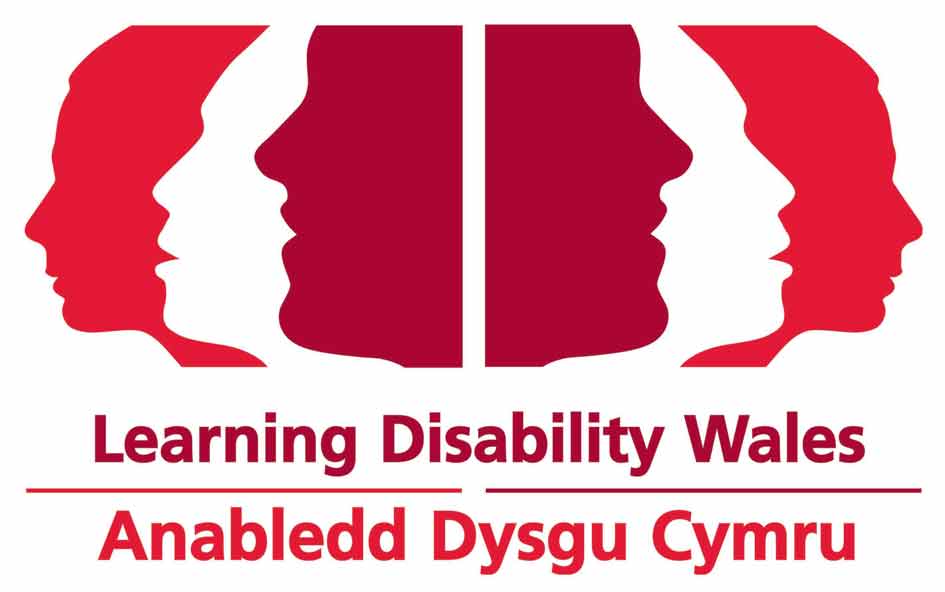 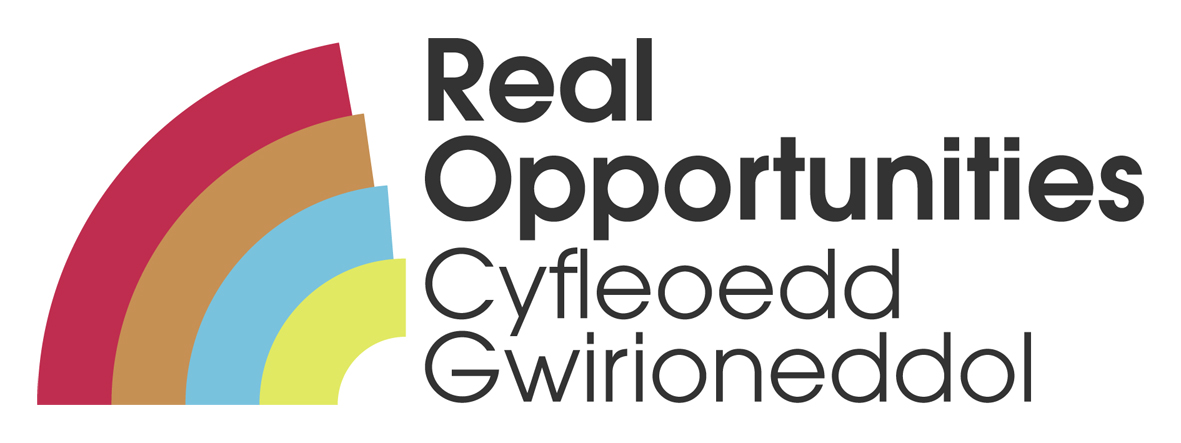 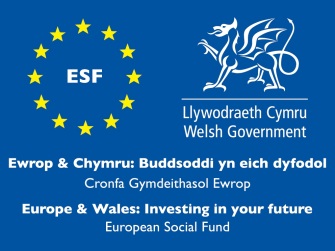 Learning Disability WalesReal Opportunities Training and Information teamWork Experience InductionYour Personal Details……………………………………………………………………………………….1Learning Disability Wales…………………………………………………………………………………2Information about the Real Opportunities Project……………………………..……………3What Learning Disability Wales does for the Real Opportunities Project….……4Your Placement………………………………………………………………………………………………..5Work Timetable……………………………………………………………..…………………………………6 Induction Checklist…………………………………………………………………………………………..7The Quiz…………………………………………………………………………………………………………..8Work Experience Evaluation…………………………………………………………………………….9Health and Safety Guide…………………………………………………………………………..10-11Your Personal Details Please fill in this information and hand it to you line manager on the first day of your placement.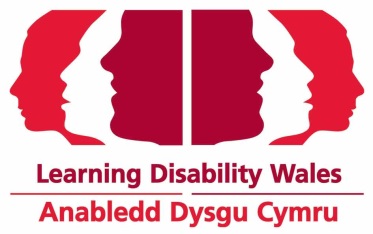           Learning Disability WalesMission:"Creating a Wales that values and includes every child and adult with a learning disability"Values:Our work is underpinned by a staunch commitment to a specific set of values. Our values are:Community, empathy, equality, freedom, humanity, individuality, innovation, justice, self-challenging, strategic, teamwork, inclusionPrinciples:the right to an ordinary pattern of life within the community.the right to be treated as an individual.the right to additional help and support in developing their maximum potential.the right to participate in all decision-making and service planning.Aims:We have five organisational aims to guide our work:Reduce injustice, discrimination and prejudice experience by children and adults with a learning disabilityIncrease and extend opportunities for the active and meaningful participation of children and adults with a learning disability in every aspect of their lives and communityIncrease commitment to the rights and concerns of children and adults with a learning disabilityIncrease the diversity and quality of service responses to reflect the individuality of children and adults with a learning disabilityMaintain and enhance the accountability, efficiency, effectiveness, financial sustainability and governance of the organisation in order to uphold its values and deliver its mission and aimsHow We Work:We work in partnership with other organisations, service users and their parents/carersWe campaign to help children and adults with learning disabilities achieve valued livesWe support the voluntary sector and its interestsWe provide and promote good practiceThe Real Opportunities projectAs well as the hub teams, there are other teams who work for different organisations that also support young people and support the work of the project. Elite, Mencap, Remploy and the National Autistic Society work in different areas to provide Employment Support.The Welsh Centre for Learning Disabilities, based at Cardiff University is running a research project to see if Real Opportunities works for young people.Lastly, Learning Disability Wales provides a training and information service.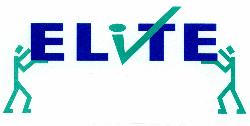 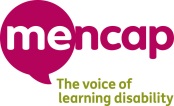 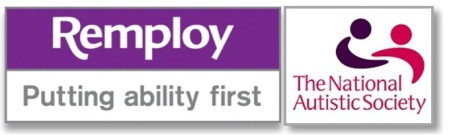 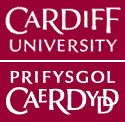 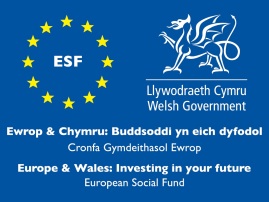 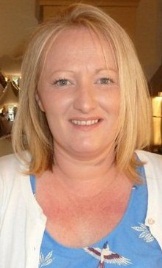 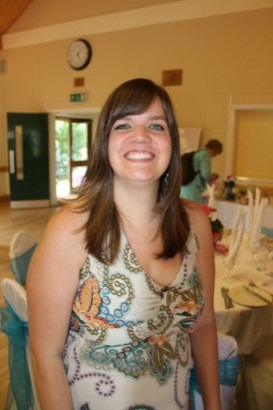 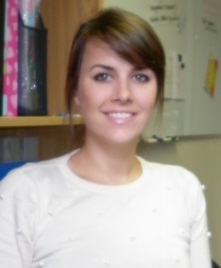 Your PlacementYour line manager will discuss this with you.Work TimetableInduction Check List The QuizWhat is the name of the Chief Executive Officer of Learning Disability Wales?Answer: ___________________________________What is the name of the Real Opportunities Project Manager?Answer: ___________________________________What is the name of the appointed first aider(s) in your team?Answer: ___________________________________Who is the manager of your team?Answer: ___________________________________Name one core value of Learning Disability WalesAnswer: ___________________________________Give two aims of the Real Opportunities projectAnswer: ___________________________________Answer: ___________________________________Where is the Learning Disability Wales Head Office?Answer: ___________________________________ Work Experience EvaluationAnnex 1Health & Safety Guide Fire Precautions and Emergency Evacuation Ensure work experience student understands the actions to be taken on discovering a fire or on hearing the alarm and give specific information regarding fire call points and muster points.Actions on discovering a fire: If the fire is in a meeting room or other enclosed location exit the room and close the door behind you. Operate the nearest “fire call point” Evacuate the building using the emergency exits. Do not use lifts. Go directly to the evacuation muster point and wait for further instructions. Actions on hearing the fire alarm: If you have visitors with you, request that they follow you. Close all doors behind you. Evacuate the building using the nearest emergency exit. Do not use lifts. Go directly to the muster point and inform reception staff that your visitors are with you. Discuss the escape route, both internally and externally, to be walked. Describing: How the call points (the red break glass boxes) are activated. Where fire extinguishers are located and what classes of fire they are to be used on. Note: all fire extinguishers will either be red or silver therefore it is important to understand the colour codes on the extinguishers and their uses, for example: RED colour code = water BLACK colour code = Carbon Dioxide BLUE colour code = dry powderCREAM colour code = foam The purpose of the fire doors and the necessity to keep these doors closed to contain the spread of smoke. How the final exit operates e.g. breakable glass bolt fastening, push bars, etc. The alternate route is also to be walked, and the assembly area visited or pointed out and the reporting action described. First Aid Advise of location of first aid facilities, action when requiring first aid and names of first aiders. Where a trained first aider is not immediately available, the first aid response falls to the manager/supervisor responsible for the workplace. Workplace/Activities Precautions The following procedures, assessments and instructions are to be brought to the notice of the work experience student where they apply: Office Safety GuidanceDisplay Screen Equipment and work station assessments, Email and internet policy. Risk Assessment A. Relevant risk assessments as identified by manager/supervisor. Reporting Arrangements for accident/incident reporting as contained in the Staff Handbook.Safety Policy Manager/supervisor to confirm work experience student has read and understands relevant Health and Safety Policies. Documents can be found on the shared area at: My computer > Shared on Ldw-server (S:) > My Documents > Human Resources > Staff Handbook >Section 4. Policies. You can refer to these if you have any questions about any aspects of work, and/or you can talk to your manager or a colleague you feel comfortable with.Workstation assessment requested and carried out Please make staff member aware of these items: Health and Safety Manager Jim Crowe ext. 163Name: Name: Name: Name: Name: Name: Name: Name: Name: Name: Name: Date of work experience placement:                                          toDate of work experience placement:                                          toDate of work experience placement:                                          toDate of work experience placement:                                          toDate of work experience placement:                                          toDate of work experience placement:                                          toDate of work experience placement:                                          toDate of work experience placement:                                          toDate of work experience placement:                                          toDate of work experience placement:                                          toDate of work experience placement:                                          toAddress: Address: Address: Address: Address: Address: Address: Address: Address: Address: Address: Telephone: Telephone: Mobile:Emergency contact detailsEmergency contact detailsEmergency contact detailsEmergency contact detailsEmergency contact detailsEmergency contact detailsEmergency contact detailsEmergency contact detailsEmergency contact detailsEmergency contact detailsEmergency contact detailsName: Relationship:Relationship:Relationship:Contact number: Contact number: Contact number: School Details (if applicable)School Details (if applicable)School Details (if applicable)School Details (if applicable)School Details (if applicable)School Details (if applicable)School Details (if applicable)School Details (if applicable)School Details (if applicable)School Details (if applicable)School Details (if applicable)Contact Name: Contact Name: Contact Name: Contact Name: Contact number:Contact number:Contact number:Contact number:School Address: School Address: School Address: School Address: School Address: School Address: School Address: School Address: School Address: School Address: School Address: Student signature: Student signature: Student signature: Student signature: Date:Date:Date:Date:Print name: Print name: Print name: Student supervisor signature: Student supervisor signature: Student supervisor signature: Student supervisor signature: Student supervisor signature: Date:Date:Real Opportunities is a project that has been funded by the European Social Fund.Real Opportunities is a project that has been funded by the European Social Fund.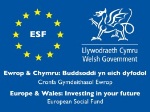 There project works in 9 different local authorities in South Wales and in each local authority there is a ‘hub team’.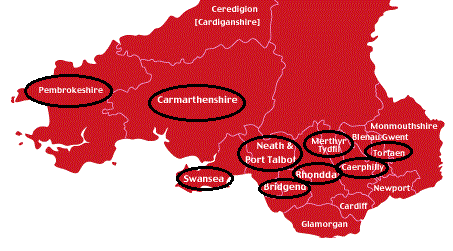 The hub team works with young people aged 14-19 years old who have severe and complex needs, a learning disability, those with an autistic spectrum disorder, and their families/carers.The hub team works with young people aged 14-19 years old who have severe and complex needs, a learning disability, those with an autistic spectrum disorder, and their families/carers.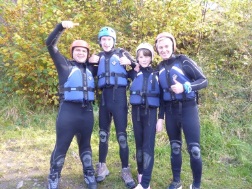 The hub teams help young people to transition from school to college - from being a young person to becoming an adultThe hub teams help young people to transition from school to college - from being a young person to becoming an adult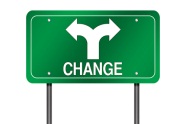 The teams offer support to young people and families to help them achieve the things they want to do in life. They offer training courses, one-to-one support and person centred planning to help young people:Find employment and gain work experienceGet involved in more leisure and social activitiesDevelop independent living skillsImprove things like confidence and self-esteemPlan for their transition and the futureThe teams offer support to young people and families to help them achieve the things they want to do in life. They offer training courses, one-to-one support and person centred planning to help young people:Find employment and gain work experienceGet involved in more leisure and social activitiesDevelop independent living skillsImprove things like confidence and self-esteemPlan for their transition and the futureManager:Your Line Manager:Jobs you are interested in carrying out:Goals for the placement:Your tasks:Notes:Week 1MondayTuesdayWednesdayThursdayFridayAMPMWeek 2MondayTuesdayWednesdayThursdayFridayAMPMWeek 3MondayTuesdayWednesdayThursdayFridayAMPMWeek 4MondayTuesdayWednesdayThursdayFridayAMPMWeek 5MondayTuesdayWednesdayThursdayFridayAMPMEnvironmentDate DiscussedToilets/Restroom Break/Refreshments Use of mobile phones. Use of the internet. Security - pass/door codes, where to keep personal possessions.Health and SafetyDate DiscussedReview health and safety guide (see appendix 1). Fire SafetyDate DiscussedExplain the procedure for when the fire alarms are activated. Locate nearest fire exit.Where to assemble if the fire alarms sound. Who are the fire wardens on your floor/ department? When do you return to the build? How often is the fire alarm tested? First Aid FacilitiesDate DiscussedWho is first aid trained? Where is the first aid boxes kept? What is contained in the first aid box? VisitsDate DiscussedWhich department or services have you visited? What staff members would it be relevant to meet?Date DiscussedDid you achieve all your learning goals?Did you achieve all your learning goals?What activities did you undertake within the department?What activities did you undertake within the department?What did you learn about the team and what they do?What did you learn about the team and what they do?What did you learn about yourself?What did you learn about yourself?What did you feel most comfortable doing?What did you feel most comfortable doing?What were you unsure of doing?What were you unsure of doing?What was the best/ funniest incident of your placement?What was the best/ funniest incident of your placement?Has your experience changed what you thought you would like to do in the future? If so what areas?Has your experience changed what you thought you would like to do in the future? If so what areas?Any other comments?Any other comments?